БРЯНСКАЯ ОБЛАСТЬЖИРЯТИНСКИЙ МУНИЦИПАЛЬНЫЙ  РАЙОН МОРАЧЕВСКАЯ СЕЛЬСКАЯ АДМИНИСТРАЦИЯПОСТАНОВЛЕНИЕот 10.07.2019 №25 с. МорачовоО внесении изменения в «Положения об организации и осуществлении    мероприятий по увековечению памяти погибших при защите Отечества на территории Морачевского сельского поселения Жирятинского муниципального   района Брянской области»В соответствии с Законом Российской Федерации от 14 января 1993 года № 4292-1 «Об увековечении памяти погибших при защите Отечества», Уставом Морачевского сельского поселения Жирятинского муниципального района Брянской области, на основании протеста прокуратуры Жирятинского района от 24.06.2019 годаПОСТАНОВЛЯЮ:1.Внести в «Положение об организации и осуществлении мероприятий по увековечению памяти погибших при защите Отечества на территории Морачовского сельского поселения Жирятинского муниципального района Брянской области» утвержденное постановление Морачевской сельской администрации №15 от 6.05.2019 года следующие изменения:1.1. В приложении к постановлению «Положение об организации и осуществлении мероприятий по увековечению памяти погибших при защите Отечества на территории Морачевского сельского поселения Жирятинского района Брянской области»(далее-Положение):- пункт 2 Положения изложить в следующей редакции:«2. Увековечение памяти погибших при защите Отечества.Администрация Жирятинского района (далее Администрация) осуществляет свою деятельность по увековечению памяти погибших при защите Отечества в соответствии с Законом РФ от 14.01.1993 N 4292-1 "Об увековечении памяти погибших при защите Отечества", Законом Брянской области от 08.11.2005 N 77-3 "О порядке проведения поисковой работы по увековечению памяти погибших при защите Отечества на территории Брянской области".- в первом абзаце пункта 5 Положения слова «устанавливаются охранные зоны.» заменить словами «устанавливаются охранные зоны и зоны охраняемого природного ландшафта в порядке, определяемом законодательством Российской Федерации.»- в седьмом абзаце пункта 5 Положения слова «подлежат восстановлению.» заменить словами «подлежат восстановлению администрацией.»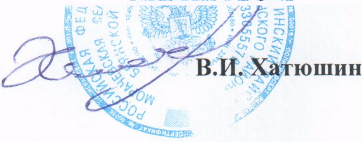 - пункт 4 Погожения дополнить предложением следующего содержания: «Захоронение выявленных в ходе проведения поисковых работ останков погибших проводится в соответствии со статьей 4 Закона РФ от 14.01.1993 N 4292-1 "Об увековечении памяти погибших при защите Отечества", а обнаруженные неизвестные ранее воинские захоронения после их обследования учета  и, регистрации благоустраиваются администрацией.»Глава сельского поселения